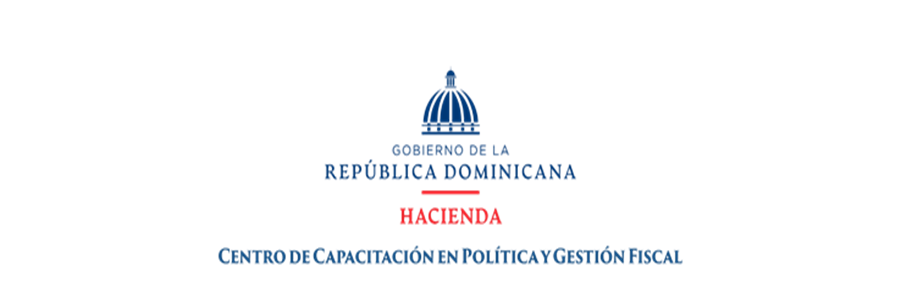 DIVISIÓN DE COMPRAS Y CONTRACIONESLISTADO DE COMPRAS MIPYMES REALIZADAS Y APROBADAS DEL MES DE   NOVIEMBRE DEL 2023.LISTADO DE COMPRAS MIPYMES REALIZADAS Y APROBADAS DEL MES DE   NOVIEMBRE DEL 2023.Aprobado por:_______________________________Alexander Manuel Pujols CalderonEnc. Dpto. Adm. y FinancieroAP/BC/yrFecha RegistroIdentificaciónDescripciónProveedoresMonto EstimadoEstado10/11/2023CAPGEFI-DAF-CM-2023-0034“Adquisición de Servicios de Catering en la Obra o Lugar Trabajo (almuerzo empleados, picaderas y brindis) para Actividades, de esta Institución”, dirigido a las Micros, Pequeñas y Medianas Empresas (MIPYMES).DISLA URIBE KONCEPTO, SRLRD$1,500,000.02 Adjudicado14/11/2023“Adquisición de Materiales y Suministros de Oficina y Otros, para esta Institución”, .dirigido a las Micros, Pequeñas y Medianas Empresas (MIPYMES)”.CEGECA, SRL       RD$75,000.21 AdjudicadoMonto totalMonto totalMonto totalMonto totalRD$1,575,000.23RD$1,575,000.23